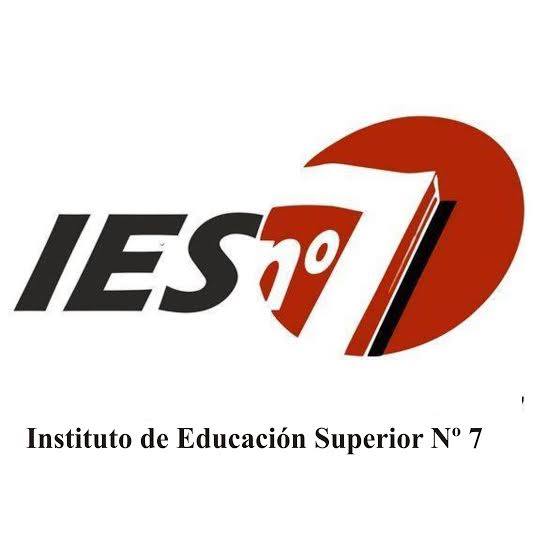                              PROGRAMA DE EXAMENCARRERA: Profesorado de Educación Superior en Ciencias de la EducaciónPLAN DE ESTUDIO: Decreto N° 260/03, Resolución 2025/2010UNIDAD CURRICULAR: Organización y Administración del Sistema Educativo Argentino.FORMATO CURRICULAR: MateriaPROFESORA EN CIENCIAS DE LA EDUCACIÓN: Medei, María LauraAÑO LECTIVO: 2021PROPÓSITOS. Promover una visión analítica en lo concerniente a la administración y organización del sistema educativo de nuestro país.Propiciar una mirada crítica acerca de la organización de las instituciones educativas.Brindar el acceso a encuadres conceptuales pertinentes para el análisis académico de los marcos conceptuales.Generar un ambiente que posibilite la búsqueda de respuestas a partir de concebir la enseñanza como indagación. Posibilitar la comprensión de los alcances de la Administración y Organización de la Educación a través de contenidos académicos actualizados, como dimensión en el proceso de diseño y gestión de las instituciones educativas.Favorecer el desarrollo de habilidades argumentativas, de indagación sistemática, de comprensión y evaluación de las aportaciones teóricas.CONTENIDOS UNIDAD I: Organización y administración        Las organizaciones. Origen. Elementos. Sistemas y Organizaciones. La cultura Organizacional.  Las instituciones y su relación con las organizaciones. Instituido e Instituyente. Conflictos, tipos de conflictos. Roles en las organizaciones.Enfoques epistemológicos y metodológicos: el enfoque científico racional-interpretativo-simbólico y el enfoque socio-crítico.Evolución del pensamiento organizacional. Las organizaciones administrativas: su estudio desde la perspectiva burocrática. Estructura horizontal y vertical: especialización funcional y división jerárquica. Autoridad, responsabilidad y delegación. Teorías administrativas y su influencia en el campo educativo: evolución y estado actual.Modernidad y Postmodernidad a nivel social. Modernidad y Postmodernidad a nivel de las organizaciones. Algunos modelos interpretativos de las organizaciones. Aproximaciones a su comprensión.Estado, Naciones y Educación. La sistematización de las instituciones educativas y la consolidación de los estados nacionales. Orígenes de los estados nacionales modernos.Las estructuras administrativas del macro sistema. Los cambios a partir de la LFE y la LEN. Marcos legales, nuevas regulaciones e intervención en las jurisdicciones.UNIDAD II: Marco socio político en las que están insertas las organizaciones.La educación como sistema nacional. Atributos distintivos de los sistemas educativos modernos: formalización, universalidad, temporalidad, monopolio del saber socialmente relevante.Constitución del Sistema educativo argentino. La Función política de la Educación. El Estado Oligárquico Liberal: organización y administración del sistema educativo argentino.Génesis y dinámica de los sistemas nacionales de educación: centralización y descentralización en la consolidación del sistema educativo argentinoEl Estado Interventor: educación, productividad y equidad. Organización y administración del sistema. Crisis y reforma del Estado BenefactorEstado, mercado y escuela. Neoliberalismo: Origen, concepción teórica y política. La agenda educativa del neoliberalismo en América Latina. Impacto en la organización y administración del sistema educativo argentino. Sistema Educativo Actual: reformas, dilemas y debates: nuevo rol del Estado.UNIDAD III: La escuela como objeto de estudio.Institución y organización.  Identidad de las organizaciones. Dimensiones de la organización. Invariancia y cambio en las organizaciones. La escuela como organización. Peculiaridades.  Análisis organizacional de la escuela: diferentes perspectivas. La problemática del cambio. Pautas para el análisis de la escuela en su complejidad y multidimensionalidad. La historia institucional. Criterios para el análisis institucional desde la perspectiva histórico-cultural de la organización. Nuevas perspectivas de abordaje del sistema escolar; su organización y administración.  BIBLIOGRAFÍA          ANGRISANI Rubén, MEDINA C, RUBBO Mirta: Teoría de las organizaciones. A y L editores, Tercera edición: Buenos Aires.           BALL, Stephen (1989): La micropolítica de la Escuela. Paidós/MEC. Barcelona.BRÍGIDO, Ana María (2016): El Sistema Educativo Argentino a comienzos del siglo XX: elementos teóricos, metodológicos y empíricos para su análisis. Ediciones BrujasBRÍGIDO, Ana María: Configuración actual del Sistema Educativo argentino y situación de la educación en las provincias. CENTRO NACIONAL DE INFORMACIÓN DOCUMENTAL EDUCATIVA. Ministerio de Educación, Ciencia y Tecnología (2003) Descentralización y Estrategias en Educación, Caso Argentino. ETKIN, Jorge, SCHVARSTEIN, Leonardo Identidad de las organizaciones. Invariancia y cambio, Cap. I. II, III, IV, V. Paidós. B. Aires.GENTILI Pablo, (1996): Mentiras que parecen verdaderas: argumentos neoliberales sobre la crisis educativa: argumentos neoliberales sobre la crisis educativa. Universidad do estado de Río de Janeiro. Brasil.SCHVARSTEIN: Organizaciones e Instituciones: Instituido, Instituyente, Conflictos, Roles, Grupo sujeto, Grupo objeto. TENTI FANFANI, E. (2000): La Escuela Vacía.  UNICEF-LOSADA.          Universidad Virtual de Quilmes: La escuela como organización.          ZANOTTI, Jorge y LASSERRE Luis: Política educacional. S. A. editores, segunda edición.      Profesora. en Ciencias de la Educación, María Laura MedeiPARA CURSARREGULARIZADAOrganización y Administración del Sistema EducativoPolítica, Economía y EducaciónPsicología Social Didáctica y Teoría del Currículum.PARA RENDIRAPROBADA Organización y Administración del Sistema EducativoPolítica, Economía y EducaciónPsicología Social Didáctica y Teoría del Currículum.